Youth Mini CrossbowNerf Arrow shotGreat for the younger students Grades 3 through 6th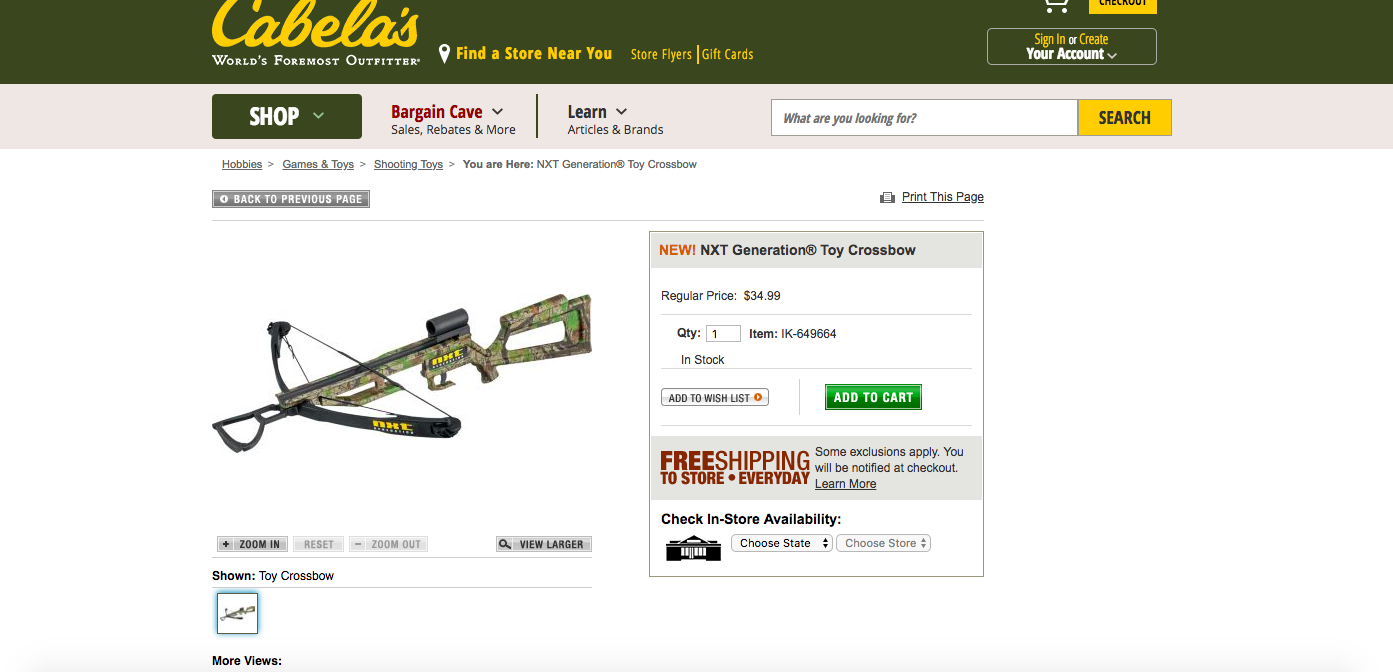 